ВАКЦИНАЦИЯ ПРОТИВ КОРОНАВИРУСНОЙ ИНФЕКЦИИ В Дятловском районе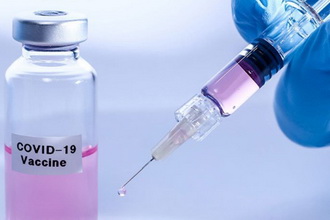 С конца января в Дятловском районе стартовала кампания вакцинации  против коронавирусной инфекции.  В район поступила первая партия вакцины «Гам-КОВИД-Вак» производства ФГБУ «Национальный исследовательский центр эпидемиологии и микробиологии имени Н.Ф. Гамалеи» Министерства здравоохранения Российской Федерации (торговое название «Спутник V»). Получено 80 доз вакцины.Первыми профилактическую прививку против инфекции COVID-19 получат работники организаций здравоохранения,  затем планируется вакцинировать работников учреждений образования и учреждений с круглосуточным пребыванием  для детей и взрослых.По информации Министерства здравоохранения Республики Беларусь иммунизация населения, желающего вакцинироваться  против коронавирусной инфекции,  будет возможна с апреля 2021 года.